ПОЛОЖЕНИЕо проведении Турнира Московской области «Шаг к Олимпу» по художественной гимнастике на призы десятикратной Чемпионки Мира Ольги Капрановой 30 апреля  – 01 мая 2022 года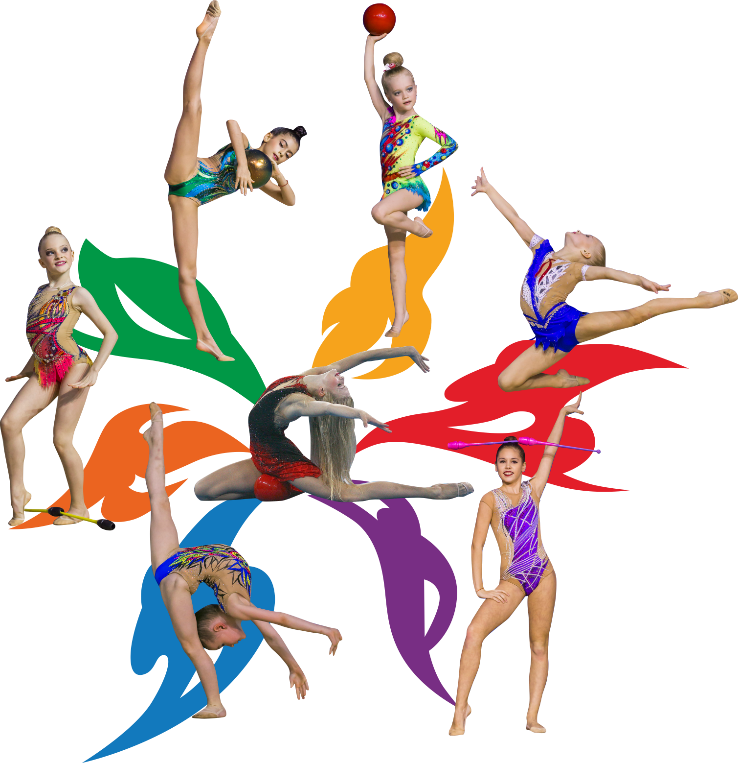 I. ОБЩИЕ ПОЛОЖЕНИЯТурнир Московской области «Шаг к Олимпу» на призы десятикратной Чемпионки Мира Ольги Капрановой по художественной гимнастики проводится в соответствии с Календарным планом физкультурных мероприятий и спортивных мероприятий Московской области на 2022 год, утвержденным Распоряжением министерства от 29.12.14 № 21-299-р «Об утверждении Календарного плана физкультурных мероприятий и спортивных мероприятий Московской области на 2022 год».Основными задачами соревнования являются:популяризация и развитие художественной гимнастики в Московской области;пропаганда здорового образа жизни, формирование позитивных жизненных установок у подрастающего поколения;выявление сильнейших спортсменов и команд, повышение спортивного мастерства;обмен опытом работы спортивных специалистов;выполнение разрядных нормативов Единой Всероссийской Спортивной Классификации.II. ОРГАНИЗАТОРЫ МЕРОПРИЯТИЯОрганизаторами Турнира являются:-     Спортивный клуб по художественной гимнастике «Школа Ольги Капрановой»;Организационную подготовку Турнира осуществляет Организационный комитет по проведению соревнований, утвержденный Спортивным клубом «Школа Ольги Капрановой»: -    Директор турнира – Капранова Е.С. Непосредственное проведение соревнования возлагается на Главную судейскую коллегию, утвержденную Федерацией Московской области: -     Главный судья – Капранова О.С. (ССВК) -     Главный секретарь – Яковлева М.А. (ССВК)III. МЕСТО И СРОКИ ПРОВЕДЕНИЯ СОРЕВНОВАНИЯСоревнования проводятся в период с 30 апреля по 01 мая 2022 года в городе Звенигород, Московской области по адресу: ул. Московская, дом 47, СК «Звезда».29 апреля – день приезда, ОПРОБОВАНИЕ30 апреля – 1 день соревнований, церемония открытия соревнований01 мая – 2 день соревнований, церемония закрытия соревнований, отъезд команд после 21:00.Проживание команд предполагается в гостинице РАН Звенигородский (г. Звенигород, Академический проезд, вл.1) и в гостинице Татьяна-Прованс (г.Звенигород, ул.Московская, 12). Подробности по размещению - в Приложении 2.Между гостиницей РАН Звенигородский и спортивным комплексом будет курсировать автобус согласно расписанию.IV. ТРЕБОВАНИЯ К УЧАСТНИКАМ  И  УСЛОВИЯ ИХ ДОПУСКАК соревнованиям допускаются сборные команды регионов РФ, спортивные клубы и организации, а также команды СШОР, ДЮСШ, имеющие медицинский допуск.К участию в соревнованиях допускаются команды в составе:Неограниченное число гимнасток, 1 тренер,1 судья (обязательно).Судье иметь судейскую книжку.V. ПРОГРАММА МЕРОПРИЯТИЯИндивидуальная программа:Групповые упражнения:Организаторы оставляют за собой право сократить программу соревнований, если того потребуют обстоятельства.VI. ПОДАЧА ЗАЯВОК НА УЧАСТИЕПредварительные заявки для участия в соревновании подаются не позднее, чем за две недели до начала соревнования по E-mail: skolgakapranova@mail.ru (тел.: 8-925-543-81-23). Прием заявок может прекратиться раньше, если наберется определенное число участников.Официальные заявки (см. Приложение 1) с визой врача на участие в спортивных соревнованиях, подписанные руководителем организации, должны быть представлены в мандатную комиссию в день официального приезда. К заявке, на каждого участника, прилагаются следующие документы:зачетная книжка спортсмена;паспорт - копия / свидетельство о рождении - копияоригинал полиса страхования жизни и здоровья от несчастных случаев, полис обязательного медицинского страхования.VII. НАГРАЖДЕНИЕ ПОБЕДИТЕЛЕЙ И ПРИЗЕРОВПобедители и призеры соревнований в личном зачете в каждом возрасте и группе награждаются медалями, грамотами Спортивного Клуба «Школа Ольги Капрановой».Тренеры, подготовившие победителей в личном зачёте и групповых упражнениях в каждом возрасте и группе, награждаются грамотами Спортивного Клуба «Школа Ольги Капрановой».VIII. УСЛОВИЯ ФИНАНСИРОВАНИЯ       Расходы, связанные с организацией и проведением соревнований, несет Спортивный Клуб «Школа Ольги Капрановой».Расходы по командированию и участию в соревнованиях несут командирующие организации.Безопасность и антитеррористическая защищенность при проведении соревнований обеспечивается Администрацией Одинцовского района Московской области.         НАСТОЯЩЕЕ ПОЛОЖЕНИЕЯВЛЯЕТСЯ ОФИЦИАЛЬНЫМ ВЫЗОВОМ НА СОРЕВНОВАНИЕ*Приложение 1 к Положению Именная заявкадля участия в Турнире Московской области «Шаг к Олимпу» в г. Звенигород 30 апреля – 01 мая 2022 года.От команды______________________________________________________________________________________ (название команды)Всего к соревнованиям допущено _______________________________________________________ человекОфициальный представитель делегации ______________________ ( _________________________________ )                                                                                                                                                                (подпись)		           (расшифровка полностью)контактный телефон________________________________Подпись врача ____________________________________                                        (врачебно-физкультурного диспансера, кабинета)М.П.Судья от команды 									(							)                                                                                                                             ( ФИО)                                                                                         (категория)Руководитель организации, учреждения ______________________ ( _________________________________ )                                                                                              (подпись)				(расшифровка полностью)М.П.*Приложение 2Стоимость проживания в гостинице РАН Звенигородская (г. Звенигород, Академический проезд, вл.1)(цена на 1 чел. в сутки)Гостевое питание (заказанное дополнительно к основной услуге):Завтрак- 300руб., обед – 400 руб., ужин – 300 руб.Стоимость проживания в гостинице Татьяна-Прованс (г. Звенигород, ул.Московская,12)(цена на 1 чел. в сутки)Гостевое питание (заказанное дополнительно к основной услуге):Обед – 350 руб., ужин – 350 руб.Забронировать гостиницу вы можете, прислав заявку на почту skolgakapranova@mail.ru с точным указанием количества номеров и человек, дат заселения и выселения.Группа А:Группа Б:2016 г.р. – программа 3 юн.разряда (б/п)2016 г.р. (б/п)2015 г.р. – программа 2 юн.разряда (б/п)2015 г.р. (б/п) 2014 г.р. – программа 1 юн.разряда (б/п + 1 вид)2014 г.р. (б/п) 2013 г.р. – программа 3 разряда (б/п + 2 вида)2013 г.р. (б/п + 1 вид) 2012 г.р. – программа 2 разряда (б/п + 3 вида)2012 г.р. (б/п +1 вид) 2011 г.р. – программа 1 разряда (б/п + 3 вида)2011 г.р. (2 вида) 2010 г.р – программа 1 разряда (б/п + 3 вида) 2010  г.р. (2 вида) 2009 - 2007 г.р - программа 1 разряда (б/п + 3 вида)2009 - 2007 г.р - программа КМС (обруч, мяч, булавы, лента) 2009 - 2007 г.р. (2 вида) 2006 и старше г.р - программа МС (обруч, мяч, булавы, лента) 2006 и старше г.р. (2 вида) 2006 и старше г.р.программа МС (5 обручей; 3 ленты и 2 мяча)2009 - 2007 г.р.программа КМС (5 мячей; 5 скакалок)2009 - 2007 г.р.программа  I разряда (5 мячей; 5 скакалок)2011 - 2010 г.р.программа  I разряда (5 мячей; 5 скакалок)2012 – 2011 г.р.программа  II разряда (без предмета; упражнение с предметом)2013 – 2012 г.р.программа  III разряда (без предмета; упражнение с предметом)2014 – 2013 г.р.программа  I юн. разряда (без предмета)2015 – 2014 г.р.программа  II юн. разряда (без предмета)  2016 и младше г.р.программа  III юн. разряда (без предмета)  № п\пФамилия, имя гимнасткиГод рожденияСпорт. разряд, званиеГруппа А/ВФ.И.О. (полностью) личного тренера спортсменаДопуск к соревнованиям Подпись и печать врача№№Категория основной услуги2-х местное размещение3-х местное размещениеОдноместное размещение1Полный пансион – проживание и 3-х разовое питание по системе шв.стол2050200029502Полупансион – проживание + завтрак  и ужин1750170026503Проживание без питания135013002250№№Категория основной услуги2-х местное размещение3-х местное размещение1Проживание (завтрак, неограниченное пользование бассейном, сауной, тренажерным залом)30502000